План-конспект дистанционного занятия по каратэпедагога дополнительного образования Асанова А.Ф.Объединение: «Каратэ»Программа - «Каратэ»Группа № 03-67Дата проведения: 19.12.2023.Время проведения: 15.10Тема: «Контрольные нормативы. Отборочные поединки».Цель: Измерение и оценка различных показателей.Ход занятия:1.Подготовительная часть (30 мин.)Разминка:1) наклоны головы влево, вправо; вперед, назад.2) поднимаем и опускаем плечи вверх, вниз.3) круговые движения в локтевых суставах внутрь, наружу.4) круговые движения в запястьях.5) круговые движения прямыми руками вперед, назад.6) правая рука вверх, левая вниз, отведение прямых рук назад, со сменой положения рук.кувырок вперед,кувырок назад,кувырок вперед через правое (левое) плечо,кувырок назад через правое (левое) плечо.Восстановления дыхания.Статическая разминка для всего тела: комплекс общеразвивающих упражнений на месте.Комплекс упражнений для развития гибкости:-наклоны туловища к левой и правой ноге,-полу выпады к левой и правой ноге,- «бабочка»,-шпагаты к левой и правой ноге,-махи левой и правой ногой вперёд (выполняются прямой ногой).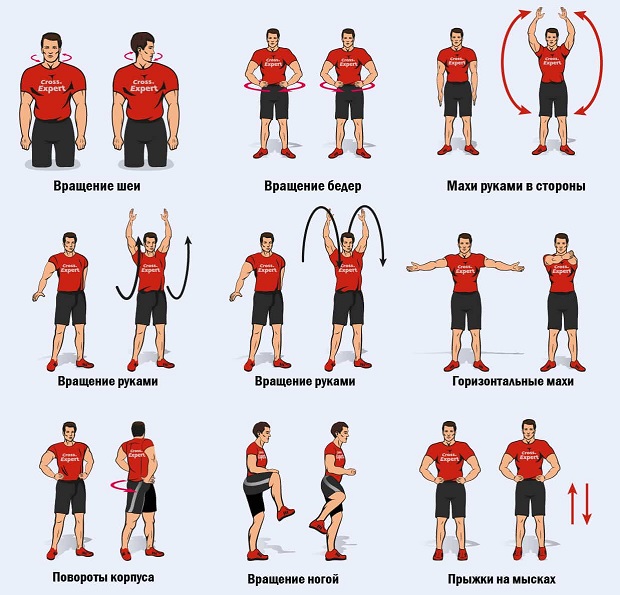 2.Основная часть (30 мин.):Техника выполнения:Согните руки в локтевых суставах, направляя их назад. Не разводите локти в стороны.Опуститесь, приближая корпус к полу.Опускайтесь до тех пор, пока корпус не окажется на одной линии с плечами.Вернитесь в исходное положение, разгибая руки.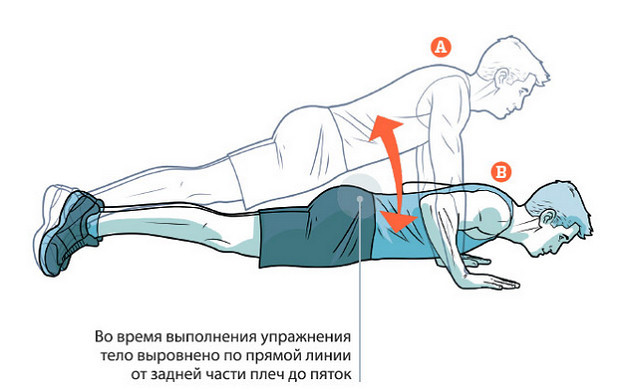 Техника выполнения:  Расставьте ноги чуть шире ширины плеч. Носки немного врозь.  Во время приседаний расправьте плечи и отведите их назад. Напрягите мышцы пресса. Не округляйте спину, так вы перегрузите поясничный отдел, и спина быстро устанет.  Отведите бедра назад и постепенно сгибайте колени. Следите за ровной спиной и не наклоняйтесь сильно вперед.  Во время приседаний колени не должны уходить вперед и выходить за пальцы ног. Старайтесь не разводить и не сводить колени.  Присядьте как можно глубже и постарайтесь перенести вес на пятки. Задержитесь в данном положении и вернитесь в исходное. Если вам пока сложно, приседайте на стул.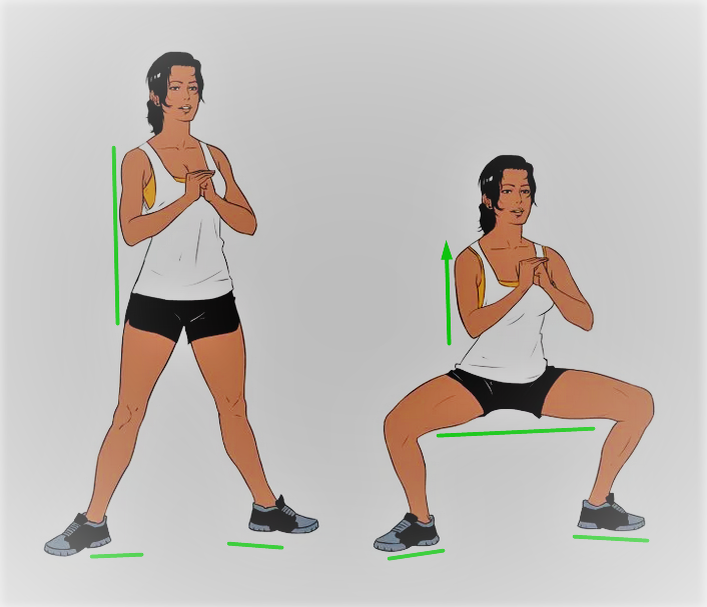 Ошибки при прыжках на скакалкеНе закидывайте руки на плечи перед прыжком. Правильное исходное положение: шнур находится сзади, под коленями, руки слегка согнуты и выведены вперед.Не прыгайте на всей стопе. Подпрыгивать нужно на носках, приземление также обязательно на носки.Не сгибайте ноги во время прыжков. При приземлении амортизируйте, а отталкиваясь выпрямляйте.Не наклоняйтесь вперед и не прогибайтесь назад — это приводит к потере равновесия. Держите спину прямо.Не разводите руки широко от тела — из-за этого они быстро устают. Правильное положение рук во время прыжков: локти рядом с телом, слегка отведены назад, кисти находятся немного спереди. Руки согнуты в локтях, расслаблены.Не задерживайте дыхание — так долго не пропрыгать. Дышать нужно ровно, в одном темпе.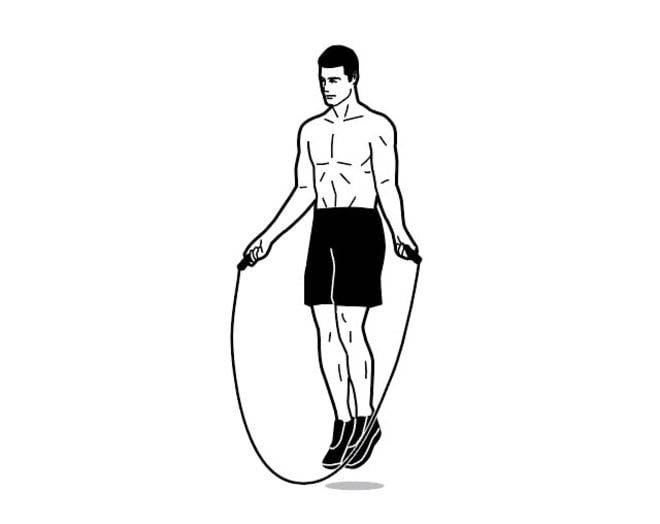 Упор присев упор лежа + выпрыгивание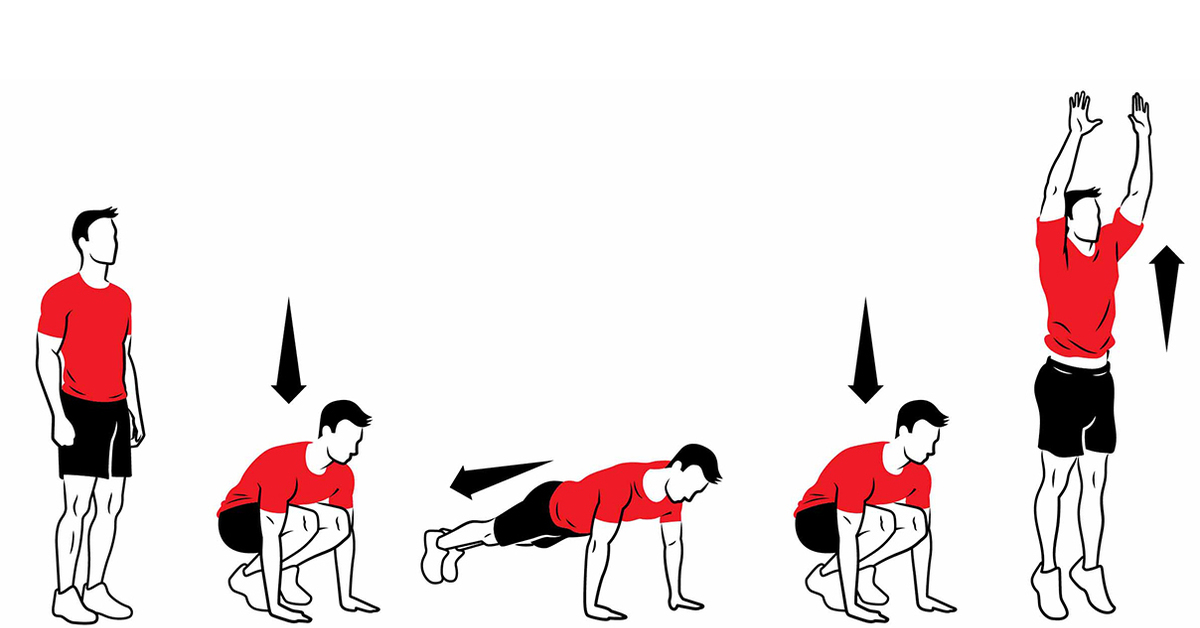 Челночный бег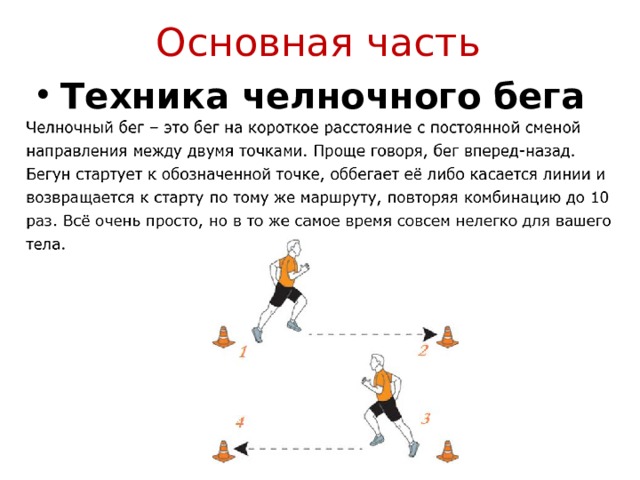 Прыжки через лавочку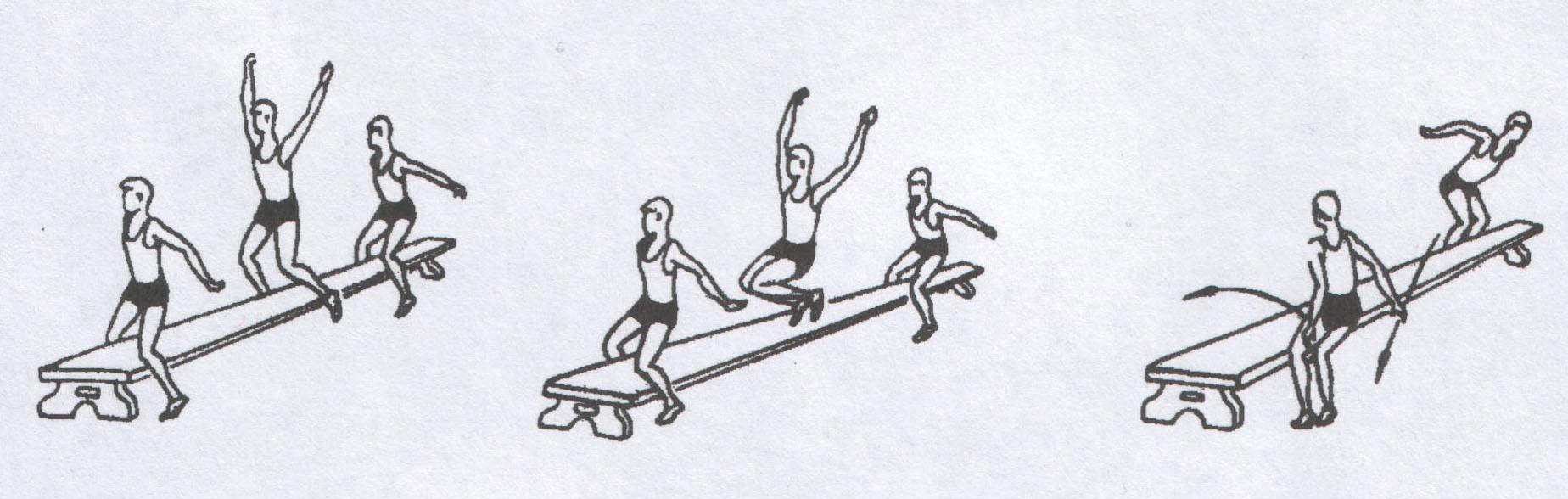 Количество ударов ногой по снарядам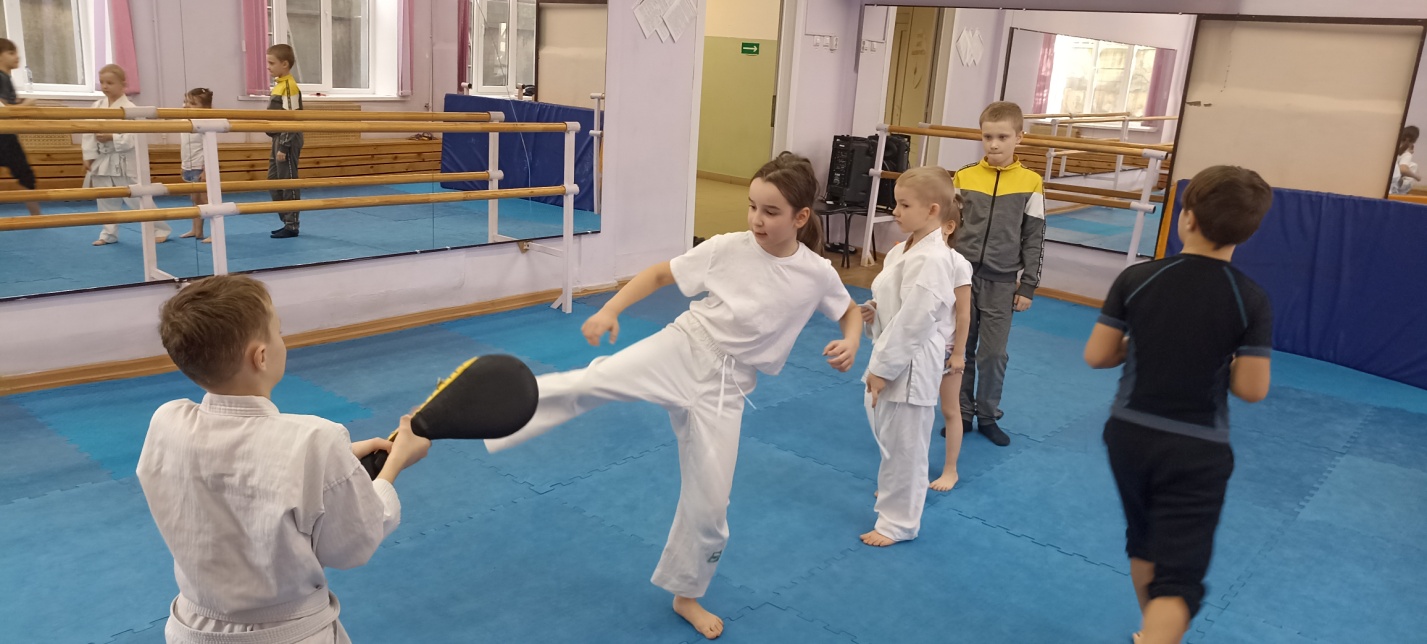 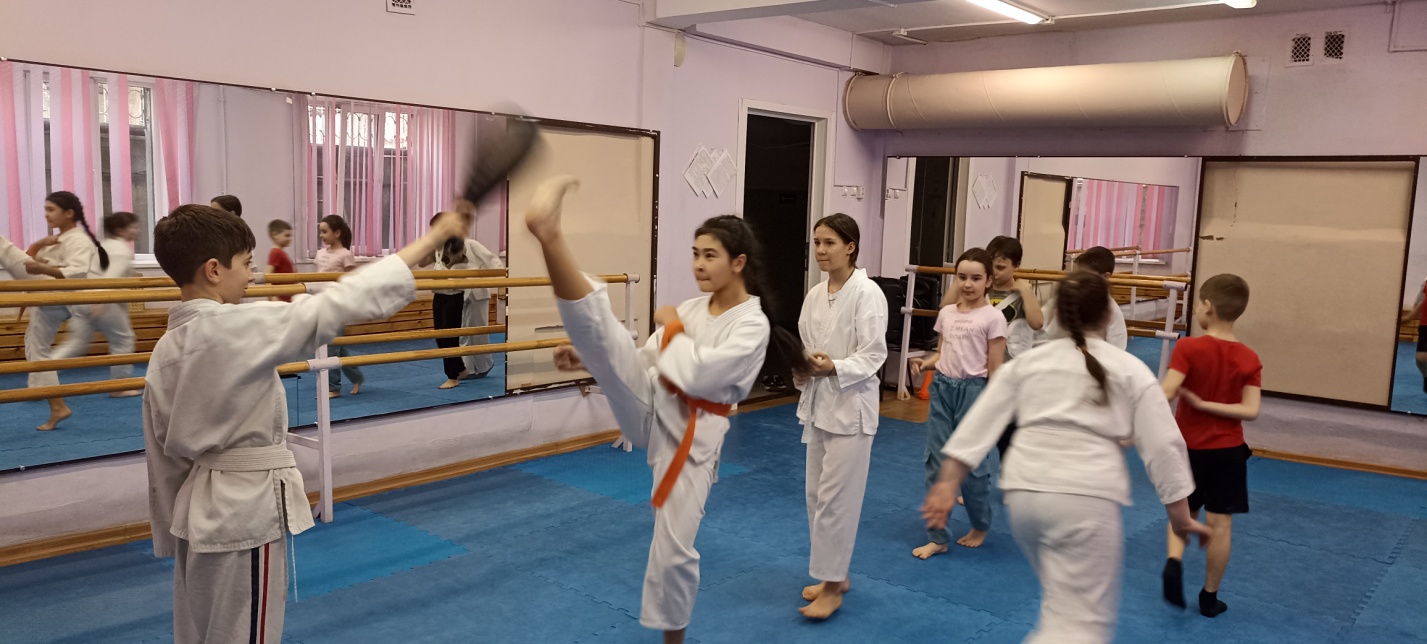 3.Заключительная часть (5 мин):Потянуться, сделать наклон вниз с выдохом, развести ноги в сторону и при поднимании спины сделать вдох так повторить 10 раз. Затем задержаться внизу расслабить спину. Следующее лечь на спину прижать к себе колени и покачать вперед-назад так же для расслабления спины и восстановления.Домашнее задание:- Выполнить комплекс упражнений на растяжку.Обратная связь:Фото самостоятельного выполнения задания отправлять на электронную почту metodistduz@mail.ru для педагога Асанов А.Ф.№ п/пСодержание контрольных упражненийРезультатРезультат№ п/пСодержание контрольных упражнениймальчикидевочки1Отжимания 35202Приседания 50353Прыжки на скакалке 50504Упор присев упор лежа25155Упор присев упор лежа + выпрыгивание20156Челночный бег (4х5)25 с20 с 7Прыжки вверх (джамп)15108Прыжки через лавочку15129Количество ударов ногой по снарядам
за 30 сек2520